PRESS RELEASE ON OCCASION OF19th INTERNATIONAL CHILDHOOD CANCER DAY – 15TH FEBRUARY 2020ByCANKIDS …KIDSCAN(National Society for Change for Childhood Cancer in India)RAISE YOUR VOICE for CHILDREN WITH CANCERNO MORE BORDERS – India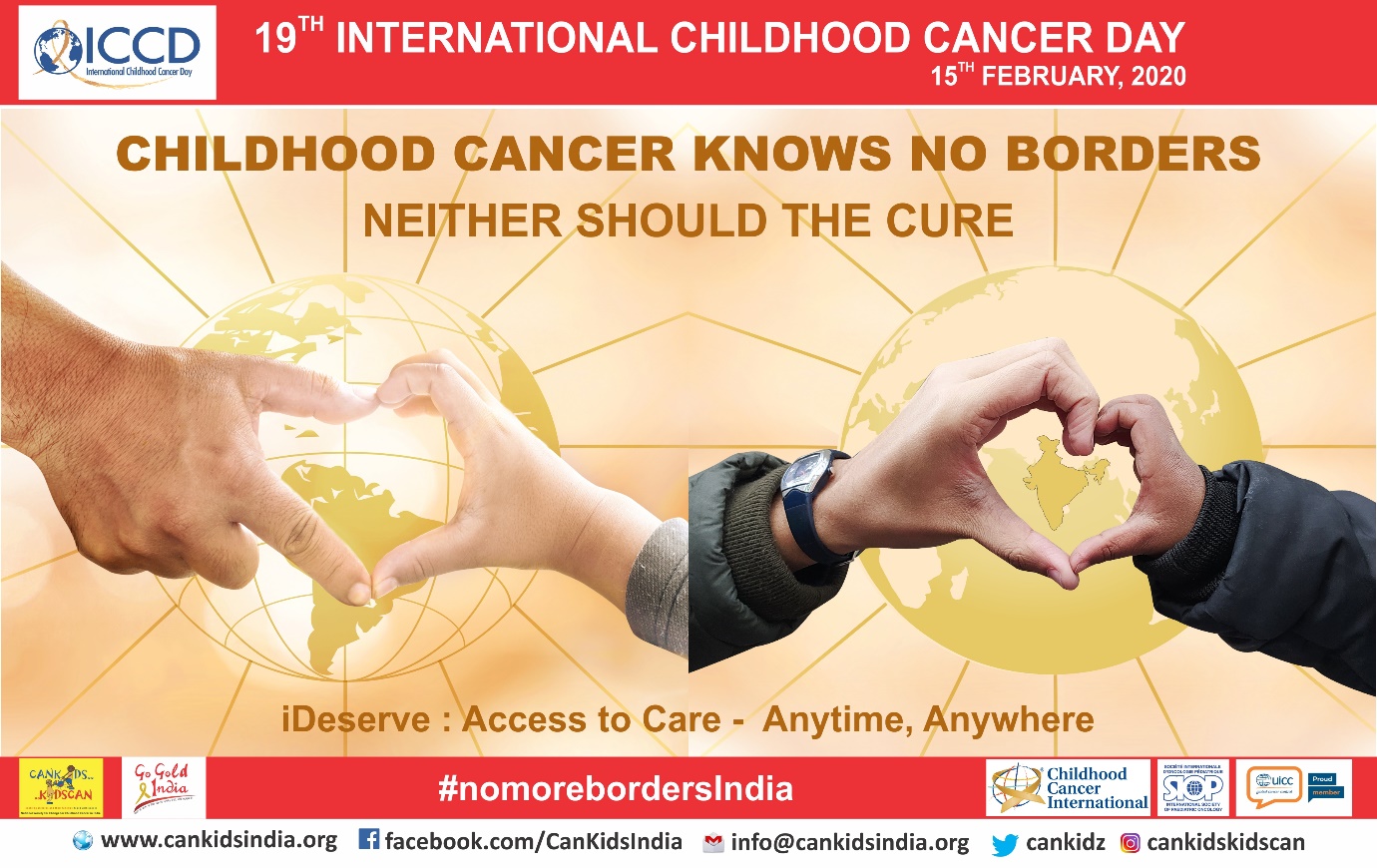 New Delhi: 12th February 2020February 15th is celebrated worldwide as International Childhood Cancer Day – aimed at creating awareness and advocating for childhood cancer as much for honoring the bravery and courage of children fighting cancer in our State, country and worldwide. The global theme for ICCD 2020 is ‘No More Borders’. Cankids theme for ICCD 2020 is No More Borders – India!  iDeserve: Access to Care – Anytime, Anywhere. CanKids… KidsCan is a proud member of Childhood Cancer International (CCI), an international NGO and Non-State Actor in official relations with WHO. It is committed to WHO’s Global Initiative on Childhood Cancer.  http://www.cankidsindia.org 80% of children with cancer live in low middle-income countries like India. They have less than a 20% childhood cancer survival rate. 20% of the children with cancer live in high income countries. They have more than an 80% childhood cancer survival rate. WHO has launched a Global Initiative on Childhood Cancer - and a call out to MEMBER nations to ensure 60% survival rates in all LMICs.In India - where survival rates are about 30-40%, where 65% children do not even make it to a cancer centre anywhere in the country - the Health Ministry has not included childhood cancer as a focus in the NPCDCS. Yet there are centres in India that have 80% and even higher survival rates, and others with 20% or lower survival rates. Children with cancer in India deserve the best treatment care and support. They deserve equal access to care – Anytime! Anywhere! "Mr Prime Minister - Why should where I am born decide whether I survive or not? " ask Childhood Cancer Survivors through a Haq Ki Baat campaign launched by Cankids Teenage and Young Adult Childhood Cancer Survivor group – Kidscan Konnect.  We are: Sitara Khan from Delhi, Akriti Chauhan from Lucknow and Vikas Yadav from MumbaiAsking to meet the Prime Minister of India – Mr. Modi -why should where I am born decide whether I survive or not? https://www.youtube.com/watch?v=aO761jmq3lU&t=1sWe are raising 300,000 pledges under iPLEDGE - 1 for each child who has cancer somewhere in the world each year - for Childhood Cancer to be a child and health priority in India. We will present these pledges of support to the PM when he meets us. https://www.cankidsindia.org/gogoldindia.htmlWe are creating awareness around the country about Childhood Cancer and Access to Care - pinning gold ribbons, doing nukkad nataks, flashmobs, and awareness talks in schools, colleges rural and urban areas. We are also raising urgently needed funds for the holistic care of 200 children with cancer and their families provided by Cankids under its YANA you are not alone program pan India @ Rs 25000 per child per annum. Holistic Care includes medical support for drugs, diagnostics, therapies, prosthetics, treatment supportive care - nutrition, hygiene, infection control, blood support, Home away from Home, Education support, Emotional and Psychological Support, Child LIfe, Family Engagement, Patient Navigation, Information and Access, Survivorship and Palliative Care. https://fundraisers.giveindia.org/projects/childhood-cancer-knows-no-border-neither-should-its-cureCankids believes that making childhood cancer a national and global child health priority is a critical first step towards increasing survival rates to 60% by 2030.  “We can make a real impact and improve survival rates to compare with the developed countries, relatively easily and in a shorter period of time, the success of which will provide greater impetus to the War Against Cancer in the country.” says Poonam Bagai, Founder Chairman Cankids, herself a cancer survivor and patient Advocate. To commemorate International Childhood Cancer Day (ICCD), a day marked by WHO, CCI and other global partners to spotlight the challenges faced by children /adolescents with cancer and their families, our organization is hosting following list of activities at CHSU through which we aim to advocate theme of this year.TO know more and for ICCD information, awareness kit and graphics please log in to:https://www.cankidsindia.org/CONTACT: Cankids Communications, Education, Public Awareness and Advocacy Department (CEPAA):managermktgcomm@cankidsindia.org amcepaa@cankidsindia.org info@cankidsindia.org , Chief Spokesperson:  Poonam Bagai - Chairman Cankids - 9811525745CEPAA – Shivangi Anand Bharti – 9910970233, Yashasvi Singh – 9561909337 and PayalTyagi – 7339503118Survivors and leading the Haq Ki Baat Campaign: Sitara Khan – 7838567317 (Delhi), Akriti Chauhan (Lucknow) – 8174979585 and Vikas Yadav (Mumbai) - 7666389207CanKids…KidsCan, is a not-for-profit National Society, dedicated to a Change for Childhood Cancer in India. It enables best standards of treatment care and support for children with cancer and their families from moment fo diagnosis, through treatment and after.      Presently Cankids is working in 51 cancer centers across the country providing holistic care and support to children with cancer and their families through its YANA – you are not an alone model, providing a range of 25 social support services, Care Centers and social support teams, through its Cankids Hospital Support Units.    It partners with treating cancer centers, national and international organizations and State Governments to build capacities, promote quality care, research and impact and facilitate stakeholder engagement and patient, family and civil society engagement, thereby enabling best standards of treatment, care and support. Through its Go Gold India campaign it advocates for childhood cancer to be a child health priority in India